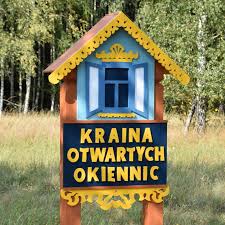 PROGRAM WYJAZDU STUDYJNEGO 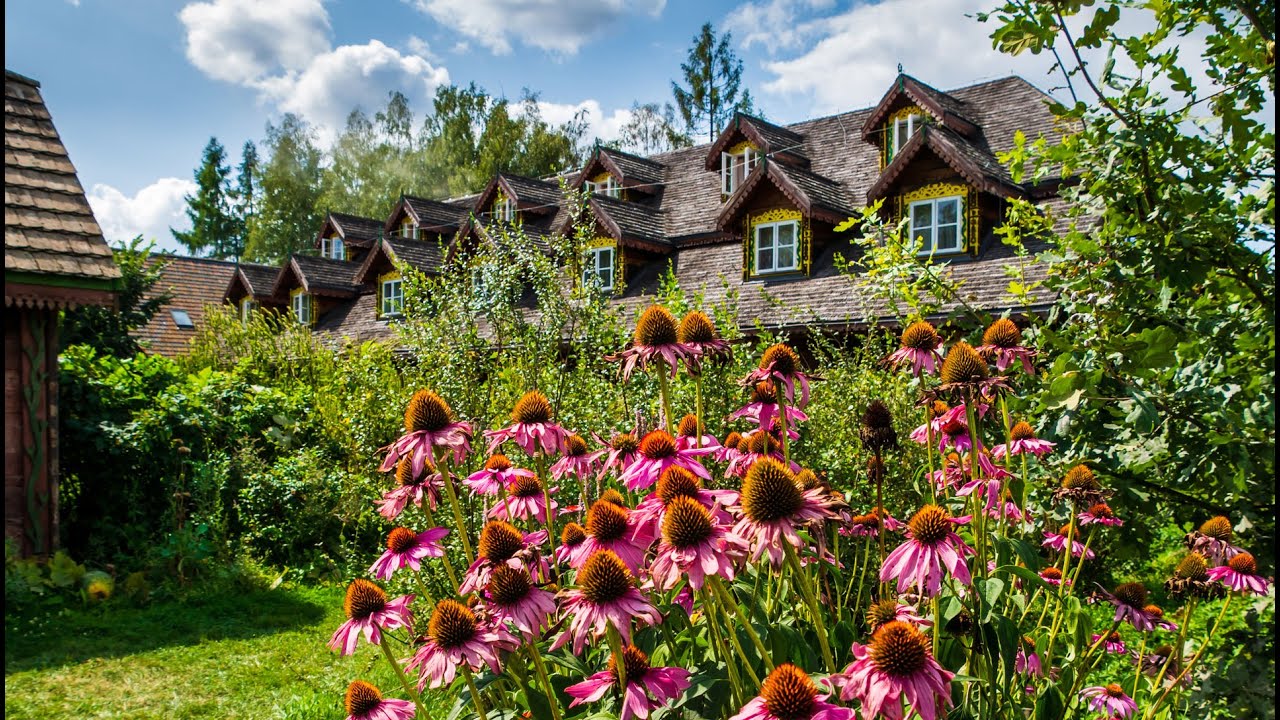 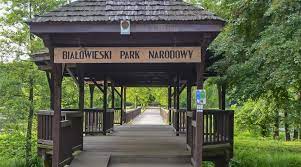 Dzień 1 Wyjazd autokarem o godz. 7.30 – dojazd na miejsce ok 10.00- Muzeum Rolnictwa w Ciechanowcu (2 godz.)  11.00 – 13.00Zbiory Muzeum liczą ponad 30 000 eksponatów (w tym ponad 300 maszyn i narzędzi rolniczych), które prezentowane są zwiedzającym w 43 ekspozycjach stałych. W Skansenie Mazowiecko-Podlaskim zgromadzono 47 zabytkowe obiekty architektury drewnianej ( XVIII - pocz. XX w.), które ulokowano w trzech zespołach, z pełnym wyposażeniem wnętrz. Muzeum posiada punkty zamiejscowe w Drewnowie ( wiatrak z zagrodą młynarza), Dąbrowie Łazy (wiatrak) i Winnie Chroły (Szkola Wiejska)Przejazd autokarem: 40 min.- Obiad  Ziołowy Zakątek (1 godz.) – 12.40 – 14.10- Ziołowy Zakątek - Warsztaty (2godz.) 14.10 – 17.10Warsztaty ziołowe, ogród botaniczny, warsztaty nalewkowe.Ziołowym Zakątku goście mają okazję zapoznać się z historią ziołolecznictwa i tradycyjnego zbioru roślin ze stanu naturalnego. W otoczeniu ziół i ich niezwykłego aromatu, goście mogą komponować własne mieszanki herbaciane, tworzyć nalewki na bazie cennych surowców zielarskich, jak również zasięgnąć wiedzy zielarskiej podczas przemierzania ścieżek edukacyjnych Podlaskiego Ogrodu BotanicznegoPrzejazd autokarem: – 40 min.- Przyjazd i zakwaterowanie w Hotel Drochicki – 18:20Dzień 2Śniadanie w hotelu i wyjazd o godz. 8:30Przejazd autokarem: 2  godz.- Bojarski Gościniec – warsztaty kulinarne i ich rola w podnoszeniu atrakcyjności regionu. (2 godz.) 10.30– 12.30PODLASKIE SMAKI - Warsztaty przeprowadzone zostaną w punkcie gastronomii wpisanej na listę Podlaskiego Szlaku kulinarnego. W trakcie warsztatów uczestnicy wyjazdu studyjnego zyskają możliwość poznania tajników przygotowywania regionalnych potraw Podlasia. - Bojarski Gościniec – obiad (1 godz.) 12.30 – 13.30Przejazd autokarem:  1  godz.- Białowieski Park Narodowy – przykłady realizacji projektów z wykorzystaniem wsparcia UE. (2 godz.) 14:00 – 16.00BPN wspierany jest w ramach programu Natura 2000, tworzącego europejską sieć miejsc objętych całkowitą ochroną przyrody. Park otrzymuje także dofinansowanie na ochronę zwierząt z kilku europejskich źródeł, w tym z Europejskiego Funduszu Rozwoju Regionalnego (EFRR).Przejazd autokarem:  1,40  godz.- Powrót do hotelu godz. 17:40- Prezentacje wykonywanej twórczości ludowej - 3 Koła Gospodyń Wiejskich (Puznowianeczki, Lipowianki, Gocławianki) 1,5 godz. – 18.30 – 20.00Dzień 3 Śniadanie w hotelu, wykwaterowanie o godz. 9:00 Przejazd autokarem: 1 godz. – 50 min.- Kraina Otwartych Okiennic  (1,5 godz.) 11.00 – 12.30Region charakteryzuje się przede wszystkim starą, oryginalną architekturą. Domy, zabudowania gospodarcze i świątynie w tym właśnie regionie są wyjątkowe. Specyfika tych budynków polega na bogatej dekoracji zewnętrznej.  Niespotykane w żadnej innej części kraju zdobienia snycerskie wprawiają w zachwyt każdego. Ta piękna  ornamentyka w formie nad- i podokienników, okiennic, wiatrownic, narożników, a także dekoracyjnego oszalowania elewacji i szczytów jest pamiątką po dawnym osadnictwie rosyjskim.Przejazd autokarem: 45 min.- Centrum Produktu Lokalnego w Sokolu 1,5 godz. (13.30 – 15.00)Centrum Produktu Lokalnego w Sokolu zajmuje się ogólnie pojętą promocją twórczości ludowej, popularyzacją regionalnych produktów i wyrobów, kuchni i rzemiosła. Jest miejscem służącym zachowaniu wieloletnich tradycji regionu Puszczy Knyszyńskiej a docelowo całego Podlasia, dlatego też są w nim organizowane spotkania warsztatowe, szkoleniowe z zaproszonymi artystami, rzemieślnikami zarówno dla indywidualnych turystów jak i zorganizowanych grup.Przejazd autokarem: 30 min.-Obiad – Restauracja Stare Bojary – 1 godz. 15:30 – 16.30 -  droga powrotna do Pilawy (planowany powrót ok godz. 19.30)